<…Рождение Звезды…>Однажды солнце пробудилось и ярче засветилосьИ звёзды, и планеты что вокруг, немного удивилисьСвященный сон нарушен был, но кем?Невозмутимая звезда и вдруг рожденье в ней, зачем?От взора Святости - огня, любви, теплаВ мгновенье стала матерью она, исчезли пятнышки тогдаОни всё ж будоражили, темнея, наносили планетам больБольшому дому из огня, кто-то подсыпал на тело космическую сольВселенная рожденью испугалась, теперь-то, что?Два солнца растворились…в одном одноСвет докатился до других планетОстался в космосе рожденья Светослед Планеты те, что возгорелись только немногоТеперь встряхнулись от счастья роднопланетного и дорогогоРастаял холод – ушла тень и мглаПреобразилось небо вселенной-засверкала её аУРАВторое солнце не молчало, а мысленно мечталоТуда где ждали Света, где радость немного процветалаНа помощь красоте СвятолетелоВолны божественной Любви дарило и от счастья планетдетей лучесверкалоВ спирали-хороводе, чтоб во вселенной поигратьсяСёстрыпланеты, братьязвёзды решили в вечность мчатьсяСплотившись в общий СветоденьНа себе Святодухов расселили, теперь в преображенье теньИ только строгий, Сердцевселенский взгляд ТворцаРуководил и хаос уводил, направляя СвятогонцаТуда, где незримо и не вдруг дисгармония мешалаМать Мира из Светообители войско Световоинов в помощь рождённым посылала. 4.08.10г 16.37 <В><…Галактическая музыкальная история…>Галактика Светолетела…в оркестре звёзд звучалаМежду Миров она жила…пела и загадочную историю игралаМежгалактические струны из хвостов мерцающих кометВ мелодию любви, довольно быстро превратились… собрались на советСплотившись, радостью оделись, сформировали формы для планетДышали красотой, мечтой и не боялись всяких бедНо так устроен космос - Мир вокруг, чтобы хотелось зачастуюСобрав сестёр галактик, всех братьев звёзд, сказать «Я в творчестве…рисую»Когда она училась у Творца лепить и создавать планетыТо думала, что поняла …в рожденье все ответыФормирование и уплотнение частиц мироздания любвиВсё ж понятно, трудись …победа в Духе…этим и живиКак мать..роженица всех звёзд – детей планетГотова защищать вращеньем от не прошенных, не излучающих светЗвёзды рыдают и куда - то падают, играя, улетаютРодившись, …почему то сразу в плаче, мерцая в искрах таютМелодией шумят и песни о себе друзьям планет..поютУчатся, как во вселенной жить, добра другим желаютЦветомузыкой своей они звучат …оркестром счастье излучаяНе плачут от падения на них комет… о красоте мечтаяА Галактика задание небесного Отца терпеливо выполняяСтремительно Духовную защиту формируя невидимо играяЗная сроки цветотающих планет…ждёт новых воплощений Мы тоже сможем всё понять …от будущих событий и решенийДолголетие …зависит от притяжения в луче к Сверхзвёздам и друзьямНеобходимо не бояться жизнь вдыхать…братьям галактик и СветосозвездиямИ только хаос, играя в колыбели как тень всё ж помогая, знаетВселенная рождает, а он тает…и для галактик Она свою мелодию играет.10.08.10г. 17.35 <В>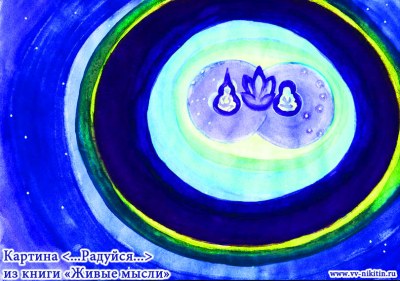 